О проведении XII турнира городов Сибири по борьбе самбо среди юношей 2003-2004 г.р., 2006-2007 г.р. и мужчин на призы МСМК Ю.В. Пермякова	На основании  положения о проведении XI турнира городов Сибири по борьбе самбо среди юношей 2003-2004 г.р., 2006-2007 г.р. на призы МСМК Ю.В. Пермякова, календарного плана официальных физкультурных мероприятий и спортивных мероприятий Красноярского края на 2018 год, 
в целях популяризации и развития видов спорта на территории города Канска, развития массовой физической культуры и спорта, пропаганды здорового образа жизни, руководствуясь ст. 30, 35 Устава города Канска, ПОСТАНОВЛЯЮ:1. Отделу физической культуры, спорта и молодежной политики администрации г. Канска (О.В. Береснева),  совместно с МБУ СШ «Олимпиец» (Р.Н. Семенюк), МБУ «ФСК «Текстильщик» (Л.И. Бакшеева)  организовать и провести 11-13.05.2018г.  XII  турнира городов    Сибири      по  борьбе  самбо среди юношей 2003-2004 г.р., 2006-2007 г.р. на призы МСМК Ю.В. Пермякова (далее – соревнования).2. Утвердить план мероприятий по подготовке и проведению соревнования согласно приложению № 1.3.  МБУ «ММЦ» г. Канска (А.А. Афанасьева) подготовить и провести торжественное открытие соревнований.Рекомендовать МО МВД России «Канский» (Н.В. Банин) обеспечить безопасность движения транспорта и охрану общественного порядка во время, на месте проведения соревнований.4. Рекомендовать КГБУЗ «Канская межрайонная больница» (А.В. Кудрявцев) организовать медицинское обслуживание соревнований.5. Отделу физической культуры, спорта и молодежной политики администрации города Канска (О.В. Береснева) уведомить:- отдел г. Канска управления ФСБ России по Красноярскому краю (И.Н. Тимков), МКУ «Управление по делам ГО и ЧС администрации г. Канска» (В.И. Орлов) о проведении соревнования;- ФГКУ «10 отряд ФПС по Красноярскому краю» (А.В. Кравцов) обеспечить пожарную безопасность при проведении соревнования.6. Ведущему специалисту Отдела культуры (Н.А. Велищенко) опубликовать настоящее постановление в газете «Канский вестник» и разместить на официальном сайте муниципального образования город Канск в сети Интернет.7.  Контроль за исполнением настоящего постановления возложить на заместителя главы города по социальной политике Н.И. Князеву. 8.   Постановление вступает в силу со дня подписания.Глава города Канска 					          			     Н.Н. КачанПланмероприятий по подготовке и проведению  XI турнира городов Сибири по борьбе самбо среди юношей 2003-2004 г.р., 2006-2007 г.р. на призы МСМК Ю.В. Пермякова11-13 мая 2018 г.Начальник Отдела ФКСиМП				 		                   О.В. БересневаПриложение № 1 к постановлению администрации города Канскаот 04.05.2018 № 405№МероприятиеСрокиМесто проведенияОтветственный 1.Перевозка и монтаж ковров, орг. техники.10.05.2018 МБУ «ФСК «Текстильщик»МБУ СШ «Олимпиец»(А.Д. Тюлькова)Подготовка пригласительных открыток официальным лицам и гостямдо 10.05.2018МБУ СШ «Олимпиец»(А.Д. Тюлькова)День приезда, взвешивание участников всех весовых категорий11.05.201817.00 -18.00МБУ «ФСК «Текстильщик»МБУ СШ «Олимпиец» (А.Б. Ледже)Размещение участников, представителей команд, гостей соревнований.11.05.2018Гостиница  «Сибирь»МУП КХ(Т.А. Тельнова)Работа мандатной  комиссии,заседание ГСК11.05.201818.00МБУ СШ «Олимпиец»МБУ СШ «Олимпиец»(А.Д. Тюлькова)Довзвешивание участниковПервый день соревнований (предварительные схватки)12.05.20188.00 –9.00    МБУ «ФСК «Текстильщик»МБУ СШ «Олимпиец»(А.Д. Тюлькова)Довзвешивание участниковПервый день соревнований (предварительные схватки)10.00    МБУ «ФСК «Текстильщик»МБУ СШ «Олимпиец»(А.Д. Тюлькова)Подготовка сценария торжественного открытия соревнований до 10.05.2018    МБУ «ФСК «Текстильщик»       МБУ СШ«Олимпиец»(А.Д. Тюлькова)Организация и проведение торжественного открытия соревнований12.05.201817.00   МБУ «ФСК «Текстильщик» МБУ СШ«Олимпиец»(А.Д. Тюлькова)Предоставление помещения и                        звуковой аппаратуры11-13.05. 2018МБУ «ФСК «Текстильщик»Л.И. БакшееваПредоставление звукооператора11-13.05. 2018МБУ «ММЦ»(А.А. Афанасьева)Второй день соревнований (финальные схватки)13.05.201810.00МБУ «ФСК «Текстильщик»МБУ СШ «Олимпиец»(А.Д. Тюлькова)Подготовка наградной атрибутикидо 11.05.2018Федерация самбо Красноярского краяЗакрытие соревнований, отъезд команд13.05.2018МБУ СШ «Олимпиец»(А.Д. Тюлькова)Обеспечение безопасности движения и охраны общественного порядка на месте проведения соревнований11-13.05. 2018   МБУ «ФСК«Текстильщик» МО МВД России       «Канский»(Н.В. Банин)Организовать работу со СМИ по освещению проведения соревнованийвесь подготовительный периодОтдел культуры администрации г. Канска(Н.А. Велищенко), Отдел ФКСиМП(Н.А. Мордикова) Организация медицинского обслуживания в дни соревнований(в соответствии с пунктом 6 настоящего постановления)11-13.05. 2018   МБУ «ФСК«Текстильщик» КГБУЗ «Канская межрайонная больница»(А.В. Кудрявцев)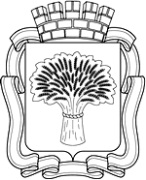 